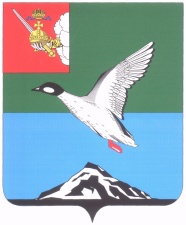 АДМИНИСТРАЦИЯ ЧЕРЕПОВЕЦКОГО МУНИЦИПАЛЬНОГО РАЙОНА П О С Т А Н О В Л Е Н И Еот 27.06.2017 									         № 1976г. ЧереповецО награжденииПОСТАНОВЛЯЮ:Наградить Почетным знаком к 90-летию Череповецкого муниципального района «За особые заслуги в развитии Череповецкого муниципального района» за большой личный вклад в развитие Абакановского сельского поселения, благополучие его жителей:- Белова Владимира Сергеевича;- протоиерея Владимира Беляева;- Бойцеву Елену Викторовну;- Гаранина Александра Ивановича;- Гаранина Василия Ивановича;- Коврякова Евгения Васильевича;- Комягина Сергея Прокопьевича;- Котрюмину Надежду Витальевну;- Лисицыну Нелли Николаевну;- Мавричеву Татьяну Алексеевну;- Малышева Павла Ивановича;- Малышеву Валентину Егоровну;- Марышеву Валентину Викторовну;- Небродова Сергея Павловича;- Ратникову Елену Адольфовну;- Селезневу Идею Ивановну;- Смирнову Надежду Владимировну;- Собакина Павла Ивановича;- Суровцеву Антонину Ивановну.Глава района                                                                                   Н.В.Виноградов 